Уговорне стране:1. Република Србија - Министарство пољопривреде, шумарства и водопривреде, Београд, Немањина 22-26, ПИБ 108508191, матични број: 17855140, које представља државни секретар Сенад Махмутовић, по овлашћењу број 119-01-4/26/2020-09 од 09.12.2020. године (у даљем тексту: Наручилац)и2. _____________________________________________________, са седиштем у __________________, ул. ____________________ бр. ______, порески идентификациони број __________________, матични број ___________________, кога заступа ________________________ (у даљем тексту: Добављач)закључују следећиУГОВОР О НАБАВЦИ ДОБАРАИ ПРАТЕЋИХ УСЛУГАУговорне стране сагласно констатују следеће чињенично и правно стање:1. Наручилац је, у поступку планирања набавки за 2022. годину, утврдио неспорну потребу за набавком клима уређаја, испитао тржиште конкретног предмета набавке и проценио вредност набавке на основу прибављених релевантних података.2. У складу са чланом 27, став 1, тачка 1) Закона о јавним набавкама („Службени гласник РС“ број 91/2019) и одредбама Директиве о ближем уређивању поступка набавки број 110-00-162/2021-02 од 04.01.2022. године, Наручилац је спровео поступак изузете набавке за доделу уговора о набавци предметне услуге која је у Интерном плану изузетих набавки за 2022. годину предвиђена под редним бројем 26.3. Позив за учешће у предметном поступку изузете набавке, Образац понуде са описом предмета набавке и предлог текста уговора су, путем електронске апликације која омогућава закључавање понуде од стране Добављача и откључавање понуда од стране Наручиоца тек по истеку рока за подношење истих, упућени на електронске адресе _______ потенцијалних добављача дана _______.2022. године и истога дана објављени на интернет страници Наручиоца.4. Лица која спроводе набавку су, дана _______.2022. године, сачинила Извештај о спровођењу поступка предметне набавке број 404-02-182/__/2022-02 којим су предложила закључење уговора са именованим Добављачем, те се овај уговор закључује у складу са наведеним.5. Добављач је доставио самостално/заједничку/са подизвођачем понуду број _______ од ______.2022. године, која у потпуности одговара спецификацији/опису предмета набавке из Обрасца понуде са описом предмета набавке. Предмет уговораЧлан 1Предмет уговора је регулисање међусобних права и обавеза у вези са набавком 5 клима уређаја, са прaтeћoм услугом монтаже за потребе наручиоца - Министарства пољопривреде, шумарства и водопривреде и то: __________, произвођача _________ (биће преузето из понуде).Предмет уговора подразумева и демонтажу (скидање) три постојеће (неисправне) климе које се мењају новим климама.Предметна добра испоручују се у свему у складу са понудом Добављача број _____________ од 2022. године, која је саставни део овог уговора.Вредност уговора и ценеЧлан 2Вредност предметних добара и пратећих услуга износи __________ динара без обрачунатог пореза на додату вредност, односно __________ динара са обрачунатим порезом на додату вредност. Јединична цена клима уређаја сa пратећим услугaмa износи ____________ динара без обрачунатог пореза на додату вредност, односно ______________ динара са обрачунатим порезом на додату вредност. Цене свих појединачних врста услуга утврђене су понудом добављача.Утврђене јединичне цене не могу се повећавати.Рок, начин и услови плаћања Члан 3Плаћање се врши по испоруци и монтажи предметних добара, на основу уредно сачињеног рачуна.Рок за плаћање је _____ (биће преузето из понуде) дана од дана пријема уредно сачињеног рачуна, с тим да се даном пријема рачуна сматра дан наведен на заводном печату Наручиоца.	Сматра се да је рачун уредно сачињен уколико садржи све елементе прописане Законом о порезу на додату вредност и осталим односним позитивним прописима Републике Србије, с тим да мора бити посебно назначена јединична цена добра (исказана без обрачунатог пореза на додату вредност и са обрачунатим порезом на додату вредност) односно укупна вредност испоручених добара, исказана без обрачунатог пореза на додату вредност и са обрачунатим порезом на додату вредност и који је регистрован у складу са Прaвилником o нaчину и пoступку рeгистрoвaњa фaктурa, oднoснo других зaхтeвa зa исплaту, кao и нaчину вoђeњa и сaдржajу цeнтрaлнoг рeгистрa фaктурa ("Сл. глaсник РС", бр. 7/2018, 59/2018 и 8/2019).Рачун се доставља Служби за финансијске послове.Плаћање се врши на текући рачун који Добављач наведе у рачуну.Услов за плаћање је сагласност лица које је задужено од стране Наручиоца за праћење реализације овог уговора, а која се даје парафирањем рачуна или потписивањем одговарајућег интерног документа Наручиоца. Давањем предметне сагласности, лице задужено за праћење реализације овог уговора потврђује да је услуга извршена у свему према захтевима Наручиоца и у складу са одредбама овог уговора.Члан 4Средства за реализацију овог уговора су у целости обезбеђена Законом о буџету Републике Србије за текућу годину.	Сва уговорена потраживања Добављача по основу овог уговора, Наручилац може исплатити само до износа расположивог на одговарајућим буџетским апропријацијама.	Наручилац задржава право да плаћање доспеле обавезе изврши у складу са могућностима извршења буџета, имајући у виду расположиве месечне квоте, а Добављач је сагласан да пружене услуге буду плаћене у складу са наведеним могућностима.Средство обезбеђењаЧлан 5	Добављач је обавезан да, најкасније уз испоруку, на име средства финансијског обезбеђења за отклањање грешака у гарантном року, преда Наручиоцу бланко соло меницу са одговарајућим меничним овлашћењем и доказом о регистрацији менице, с тим да се уз наведено обавезно доставља и копија картона депонованих потписа, оверена од стране пословне банке Добављача.	Вредност средства обезбеђења за отклањање грешака у гарантном року утврђује се у износу који одговара висини од 10% од укупне вредности уговора без обрачунатог пореза на додату вредност. Средство обезбеђења за отклањање грешака у гарантном року траје 10 (десет) дана дуже од дана истека гарантног рока.Менично овлашћење мора садржати констатацију да је, у случају реализације менице, наручилац неопозиво и безусловно овлашћен да испуни наведену меницу тако што уписује место и датум издавања менице, датум доспећа, а по потреби и друге небитне меничне елементе, што значи да се Добављач као менични дужник безусловно и неопозиво одриче права приговора на начин испуњавања менице, те да овлашћује Наручиоца као меничног повериоца да безусловно, неопозиво, без протеста и вансудски изврши наплату потраживања по основу овог уговора из новчаних средстава са рачуна Добављача.Наручилац задржава право да реализује средствo финансијског обезбеђења уколико приврeдни субjeкт са којим је потписан уговор о предметној јавној набавци не испуни обавезе утврђене уговором и Обрасцем понуде.	Неискоришћенo средствo финансијског обезбеђења биће враћенo лично, уз достављено овлашћење за повраћај/преузимање менице или, на захтев привредног субјекта, путем поште, у ком случају Наручилац мора меницу поништити.Заложно право Члан 6Потраживања из закљученог уговора не могу се уступати другим правним или физичким лицима, нити се на њима може успостављати заложно право, односно не могу на било који други начин бити коришћена као средство обезбеђења према трећим лицима.Начин, рок и место испоруке Члан 7Добављач је дужан да изврши испоруку добара у року од _______ (биће преузето из понуде) дана од дана потписивања уговора.Уговорени рок испоруке може се продужити само изузетно, у случају више силе која погоди Наручиоца и/или Добављача и која онемогући испоруку и то за период трајања више силе.	Уз испоруку предметних добара, достављају се гарантни листови, оверени на дан испоруке.	Испорука добара врши се на следеће адресе: - Суботица, Трг Лазара Нешића 1, други спрат, канцеларија број 22 (1 комад);- Зајечар, Пана Ђукића 1, зграда СУП-а, четврти спрат, канцеларија број 8 (1 комад);- Београд, Немањина 22-26. 9. спрат, канцеларија 33 (3 комада).Члан 8	Наручилац и Добављач ће записнички констатовати преузимање/монтажу клима уређаја. У случају записнички утврђених недостатака у квалитету и квантитету испоручених добара, Добављач је дужан да у року од 4 дана замени и монтира добро на коме је утврђен недостатак. У случају уочавања недостатка приликом преузимања добара, овлашћено лице Наручиоца ће на лицу места изјавити рекламацију и неће преузети такво добро.Уговорна казнаЧлан 9Уколико Добављач не изврши испоруку и монтира климе у уговореном року дужан је да за сваки дан кашњења плати Наручиоцу износ од 1% вредности уговора исказане без обрачунатог пореза на додату вредност, с тим да укупан износ уговорне казне не може прећи 10% вредности уговора исказане без обрачунаог пореза на додату вредност.Наплата уговорне казне врши се на основу захтева лица које је наручилац одредио за реализацију уговора.Наплату уговорне казне врши финансијска служба Наручиоца одбијањем од рачуна при исплати и то без претходног обавештења.Уколико Добављач закасни са испоруком односно монтажом више од 10 дана, Наручилац ће раскинути уговор.Гаранција и сервисирањеЧлан 10	Гаранција за прeдмeтна добра износи _________ (биће преузето из понуде) године и није краћа од произвођачке гаранције.	Добављач је дужан да у гарантном року пружа услугу сервисирања, тј. обезбеди сервис у гарантном року.	Сервисирање добара за време трајања гарантног рока вршиће се по следећим условима:	- време одзива по позиву је максимално до краја следећег радног дана,	- време отклањања уоченог недостатка је максимално 3 (три) радна дана, од истека рока утврђеног за одзив на позив.	Уколико Добављач у наведеним роковима не изврши поправку предметног добра, дужан је да обезбеди предметно добро истих или бољих карактеристика, до поправке и довођења добра у исправно и функционално стање.Посебна обавеза ДобављачаЧлан 11Добављач је дужан да писаним путем обавести Наручиоца о промени било ког података о понуђачу и/или податка из тачке 8) Обрасца понуде.Добављач је обавезан да писано обавештење упути без одлагања, а најкасније у року од 5 дана од дана настанка промене.КомуникацијаЧлaн 12	Целокупна комуникација уговорних страна у вези примене одредби овог уговора вршиће се преко контакт особа, у писаном облику и то електронском или редовном поштом.	Уговорне стране су дужне да, непосредно по потписивању овог уговора, размене писана обавештења која ће садржати податке о контакт особама, бројевима мобилних телефона и електронским адресама контакт особа преко којих се остварује комуникација у вези примене одредби овог уговора.Уговорне стране су дужне да, без одлагања, писаним путем, једна другу обавесте о евентуалној промени контакт особе, електронске адресе контакт особа и/или броја контакт телефона.Завршне одредбеЧлан 13Уговор се закључује даном потписивања од стране овлашћених лица уговорних страна, са трајањем до коначне испоруке добара.		За све што овим уговором није предвиђено примењиваће се одредбе Закона о облигационим односима, у делу који није супротан императивним одредбама Закона о јавним набавкама и прописима којима се уређују буџет и буџетско пословање.Члан 14Измене и допуне овог уговора производе правно дејство само уколико су сачињене у писаној форми, уз обострану сагласност уговорних страна.	Свака од уговорних страна може једнострано раскинути уговор у случају када друга страна не испуњава или неблаговремено испуњава своје уговором преузете обавезе.	О својој намери да раскине уговор, уговорна страна је дужна писаним путем обавестити другу страну.	Уговор ће се сматрати раскинутим по протеку рока од 15 дана од дана пријема писаног обавештења.Члан 15		Све евентуалне спорове, уговорне стране решаваће споразумно, тумачењем одредби уговора, захтева Наручиоца из конкурсне документације и садржаја изјава и других доказа које је Добављач доставио уз своју понуду.	Уколико уговорне стране не постигну споразумно решење, спор ће решавати стварно надлежан суд у Београду.Члан 16	Овај уговор је сачињен у 4 (четири) равногласна примерка, по 2 (два) примерка за сваку уговорну страну.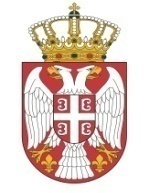 Република СрбијаМИНИСТАРСТВО ПОЉОПРИВРЕДЕ,ШУМАРСТВА И ВОДОПРИВРЕДЕБрој: 404-02-182/_/2022-02Датум: __.__.2022. годинеНемањина 22-26Б е о г р а д